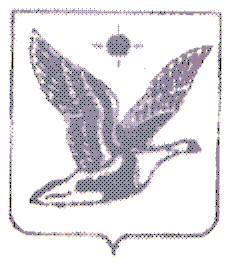 ТАЙМЫРСКИЙ ДОЛГАНО-НЕНЕЦКИЙ МУНИЦИПАЛЬНЫЙ РАЙОНАДМИНИСТРАЦИЯРАСПОРЯЖЕНИЕ             01.08.                      18                   683-а   от __________________20____ г., № _________Об утверждении перечня муниципальных программ Таймырского Долгано-Ненецкого муниципального района, предлагаемых к реализации с 2019 года (в редакции от 04.02.2020 № 62-а)В соответствии с постановлением Администрации муниципального района от 02.09.2013 № 608 «Об утверждении порядка принятия решений о разработке муниципальных программ Таймырского Долгано-Ненецкого муниципального района, их формирования и реализации»:1. Утвердить перечень муниципальных программ Таймырского Долгано – Ненецкого муниципального района, предлагаемых к реализации с 2019 года, согласно приложению.2. Контроль за исполнением распоряжения возложить на заместителя Главы муниципального района по финансовым и экономическим вопросам – начальника отдела по внутреннему муниципальному финансовому контролю и контролю в сфере закупок товаров, работ и услуг Скобееву Н.В.Приложение к распоряжению Администрации муниципального района от 01.08.2018 № 683-а (в редакции от 04.02.2020 № 62-а)Глава муниципального районаС.А. ТкаченкоНаименование муниципальной программы Таймырского Долгано-Ненецкого муниципального районаНаименование подпрограммы муниципальной программы Таймырского Долгано-Ненецкого муниципального районаОтветственный исполнитель муниципальной программы Таймырского Долгано-Ненецкого муниципального районаСоисполнитель муниципальной программы Таймырского Долгано-Ненецкого муниципального района1Защита населения и территории Таймырского Долгано – Ненецкого муниципального района Красноярского края от чрезвычайных ситуаций природного и техногенного характера-Управление по делам гражданской обороны и чрезвычайным ситуациям Администрации Таймырского Долгано – Ненецкого муниципального района-2Развитие образования Таймырского Долгано – Ненецкого муниципального района»1. Развитие дошкольного, общего и дополнительного образования.2. Укрепление здоровья учащихся общеобразовательных школУправление образования Администрации Таймырского Долгано – Ненецкого муниципального районаУправление развития инфраструктуры Таймырского Долгано – Ненецкого муниципального района3Развитие культуры и туризма в Таймырском Долгано-Ненецком муниципальном районе-Администрация Таймырского Долгано – Ненецкого муниципального района-4Развитие физической культуры и спорта на территории Таймырского Долгано – Ненецкого муниципального района»-Администрация Таймырского Долгано – Ненецкого муниципального района-5Молодежь Таймыра-Администрация Таймырского Долгано – Ненецкого муниципального районаУправление образования Администрации Таймырского Долгано – Ненецкого муниципального района6Развитие транспортно-дорожного комплекса и информационного общества Таймырского Долгано-Ненецкого муниципального района1. Развитие транспортной отрасли муниципального района.2. Дороги ТаймыраАдминистрация Таймырского Долгано - Ненецкого муниципального района-7Развитие малого и среднего предпринимательства в Таймырском Долгано – Ненецком муниципальном районе»-Управление муниципального заказа и потребительского рынка Администрации Таймырского Долгано – Ненецкого муниципального района-8Развитие инфраструктуры Таймырского Долгано-Ненецкого муниципального района-Управление развития инфраструктуры Таймырского Долгано – Ненецкого муниципального районаУправление муниципального заказа и потребительского рынка Администрации Таймырского Долгано – Ненецкого муниципального района9Улучшение жилищных условий отдельных категорий граждан Таймырского Долгано – Ненецкого муниципального районаОбеспечение жильем молодых семей Таймырского Долгано – Ненецкого муниципального районаАдминистрация Таймырского Долгано – Ненецкого муниципального района-10Создание условий для развития сельскохозяйственного производства в Таймырском Долгано – Ненецком муниципальном районе-Администрация Таймырского Долгано – Ненецкого муниципального района-11Создание условий для сохранения традиционного образа жизни коренных малочисленных народов Таймырского Долгано – Ненецкого муниципального района и защиты их исконной среды обитания-Администрация Таймырского Долгано – Ненецкого муниципального районаУправление образования Администрации Таймырского Долгано – Ненецкого муниципального района;Управление муниципального заказа и потребительского рынка Администрации Таймырского Долгано – Ненецкого муниципального района